FETE des MERES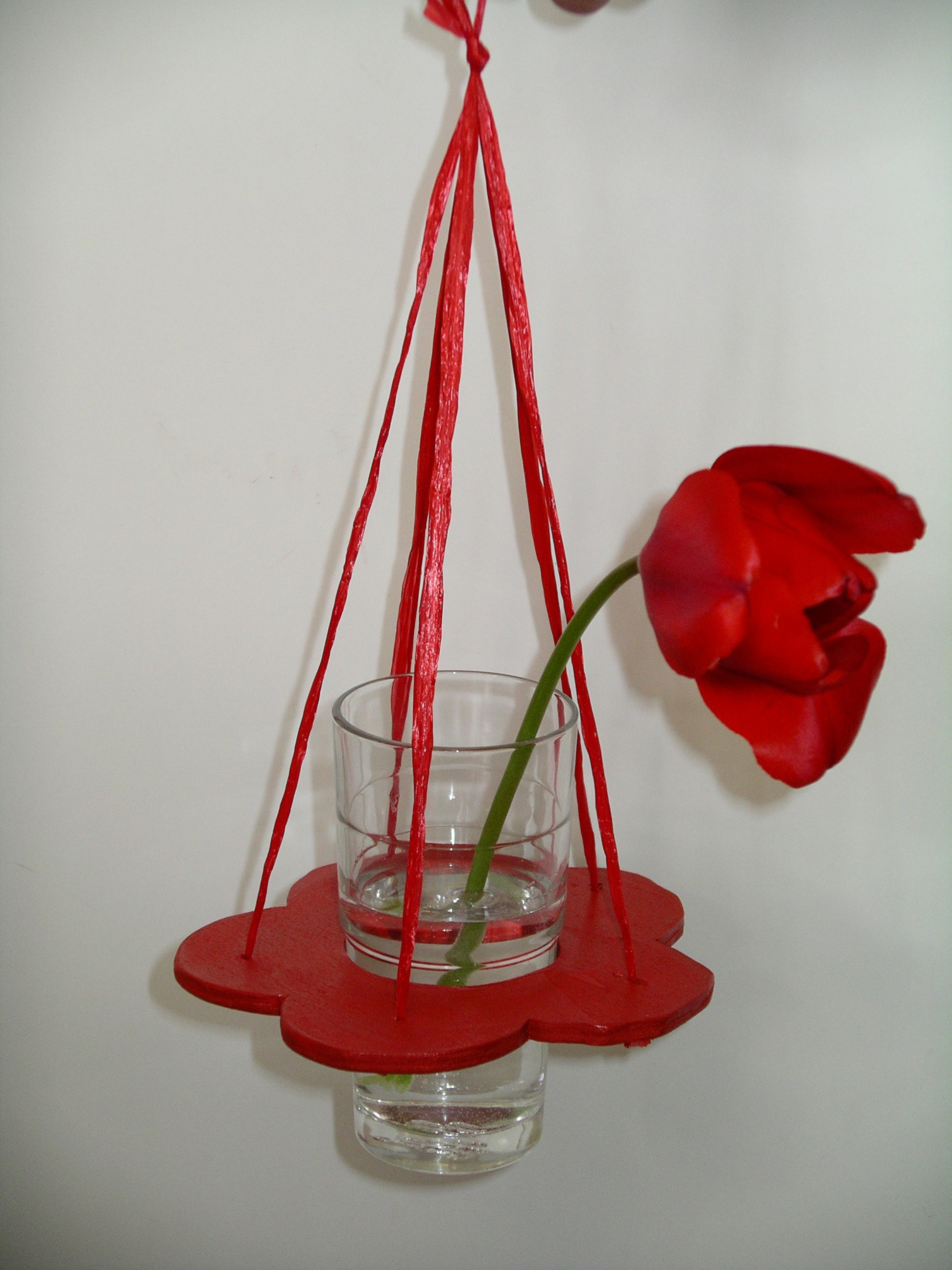 VASE suspendu !Matériel :Verre à eau – raphia – peinture – bois – scie – perceuse1.- Dessiner la forme de fleur corolle(5 pétales)  sur le bois.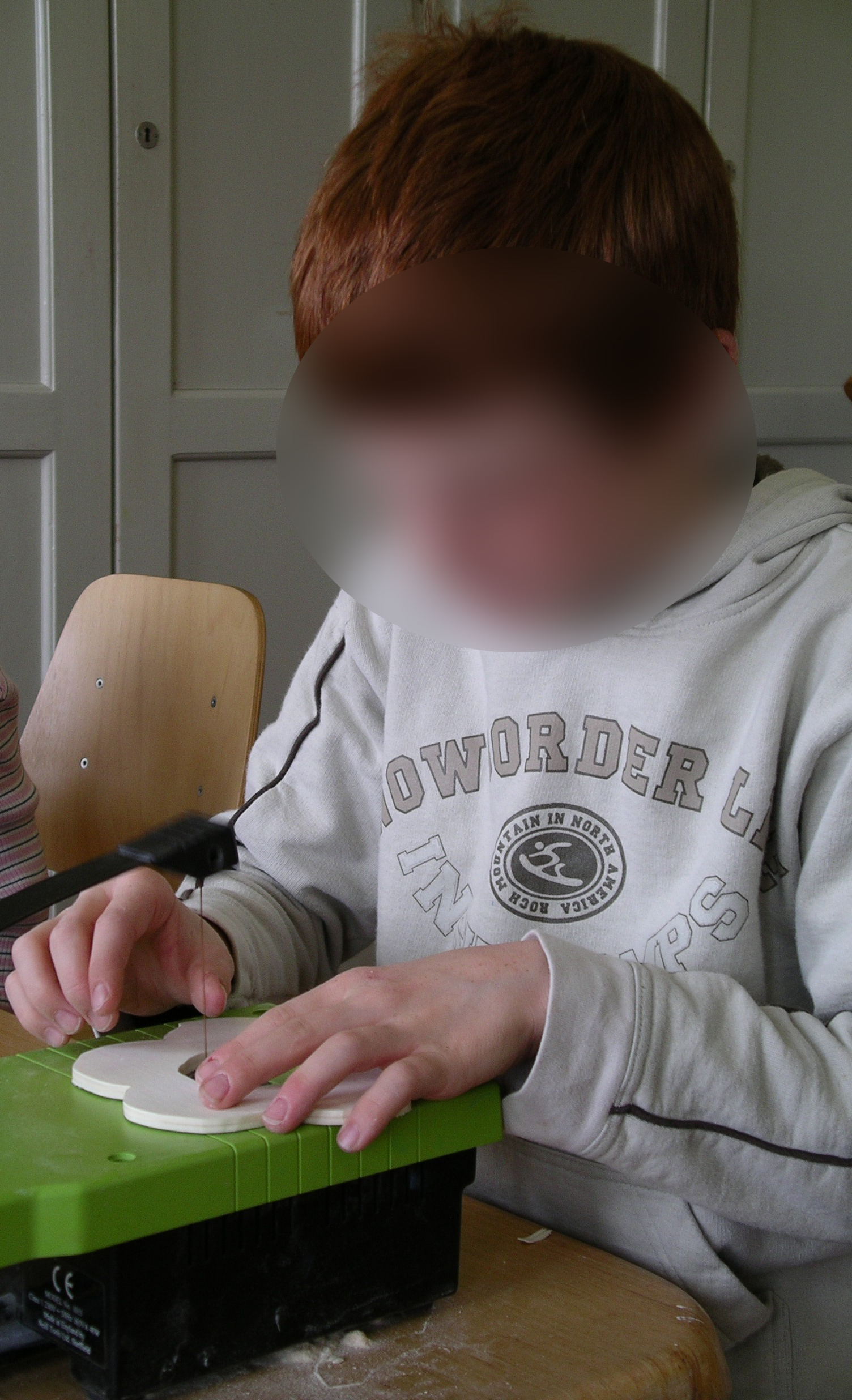 2.- Scier la forme. L’intérieur = diamètre du verre. (choisir un verre en V, afin que la corolle soit « retenue » .3.- Percer les trous pour raphia. (5)4.- Placer des cure-dents dans les trous..5.- Peindre les 2 côtés de la forme….laisser sécher.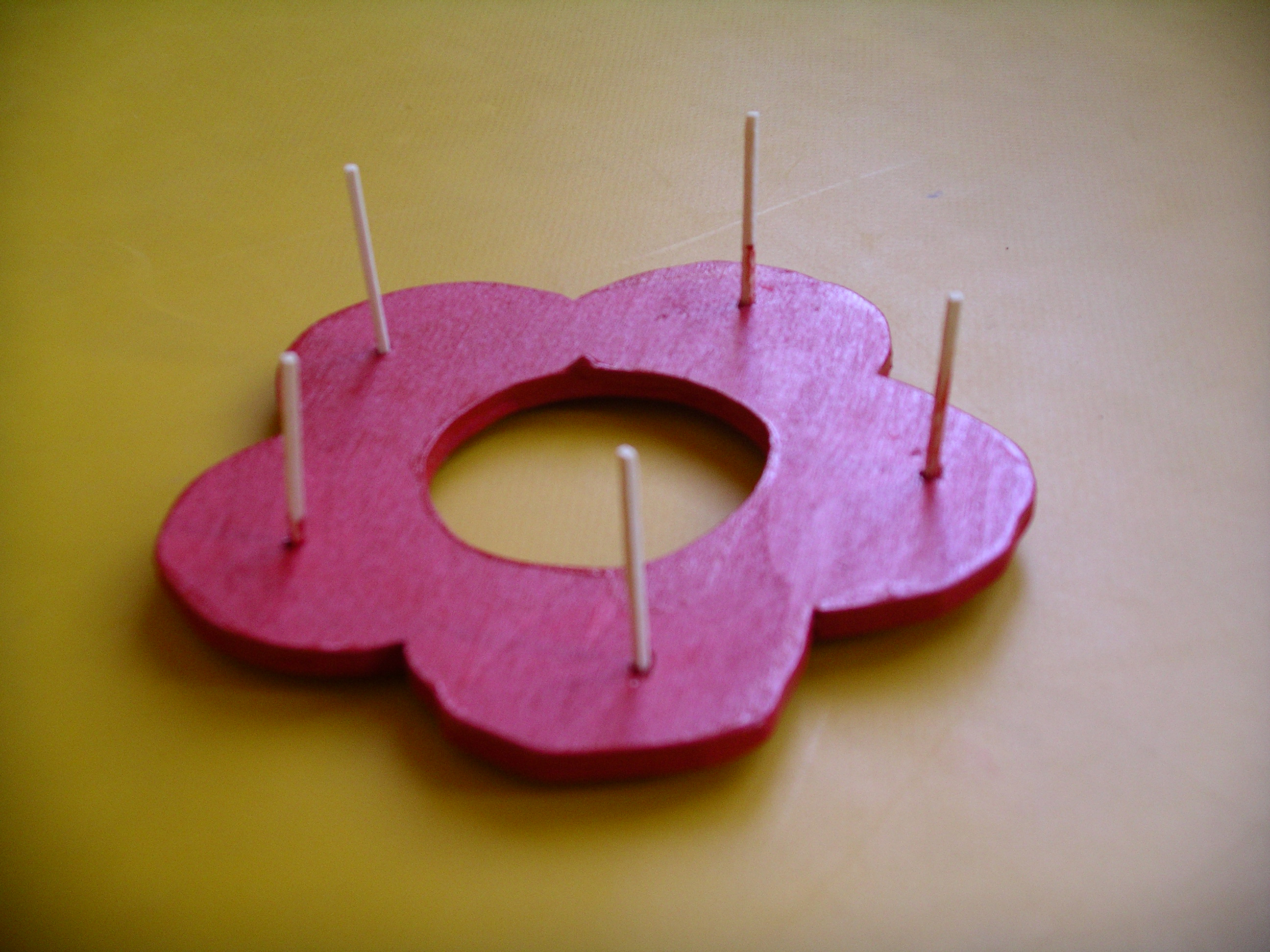 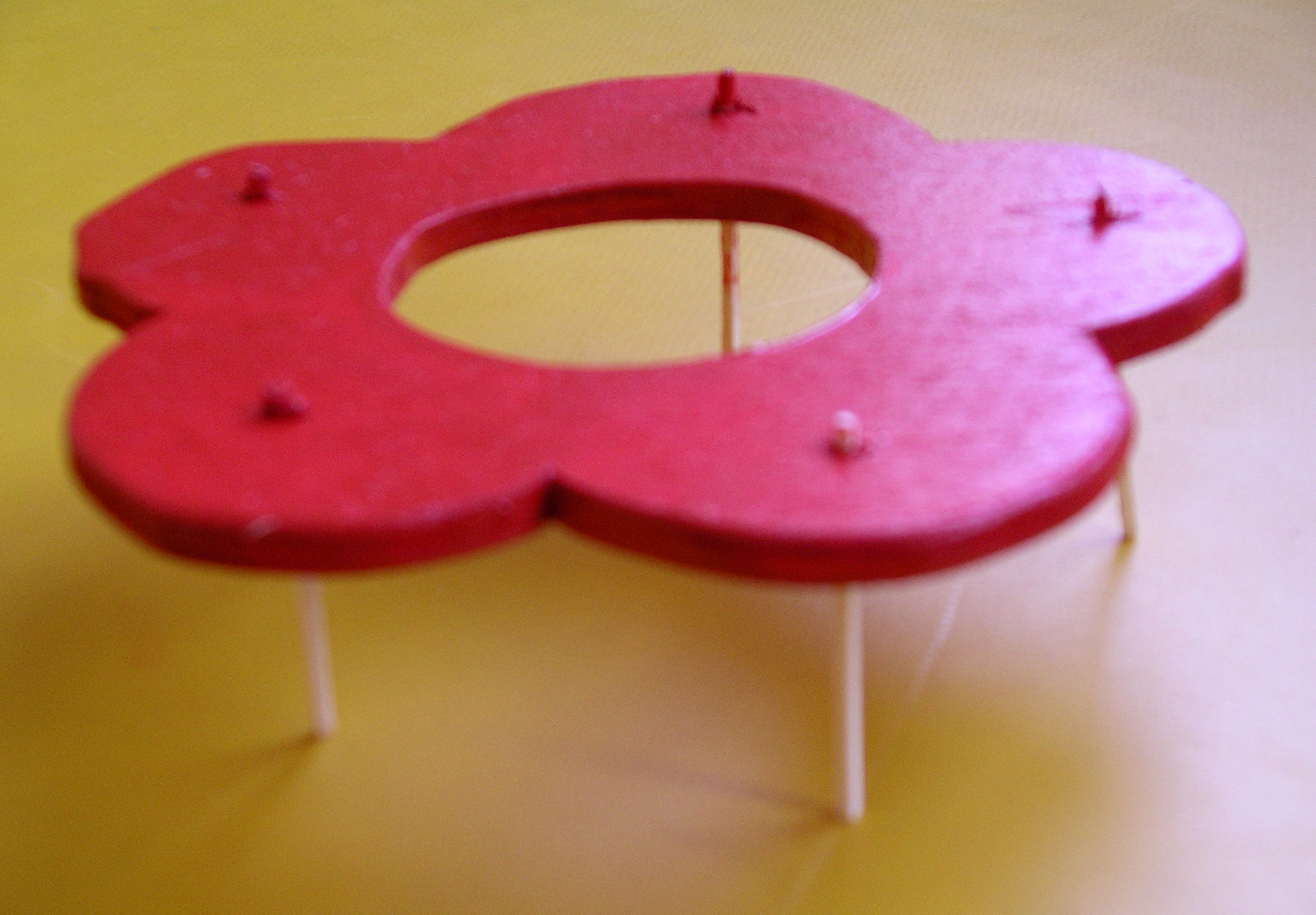 6.- Attacher le raphia……..ajuster au verre……équilibrer le tout.